Фотоматериалы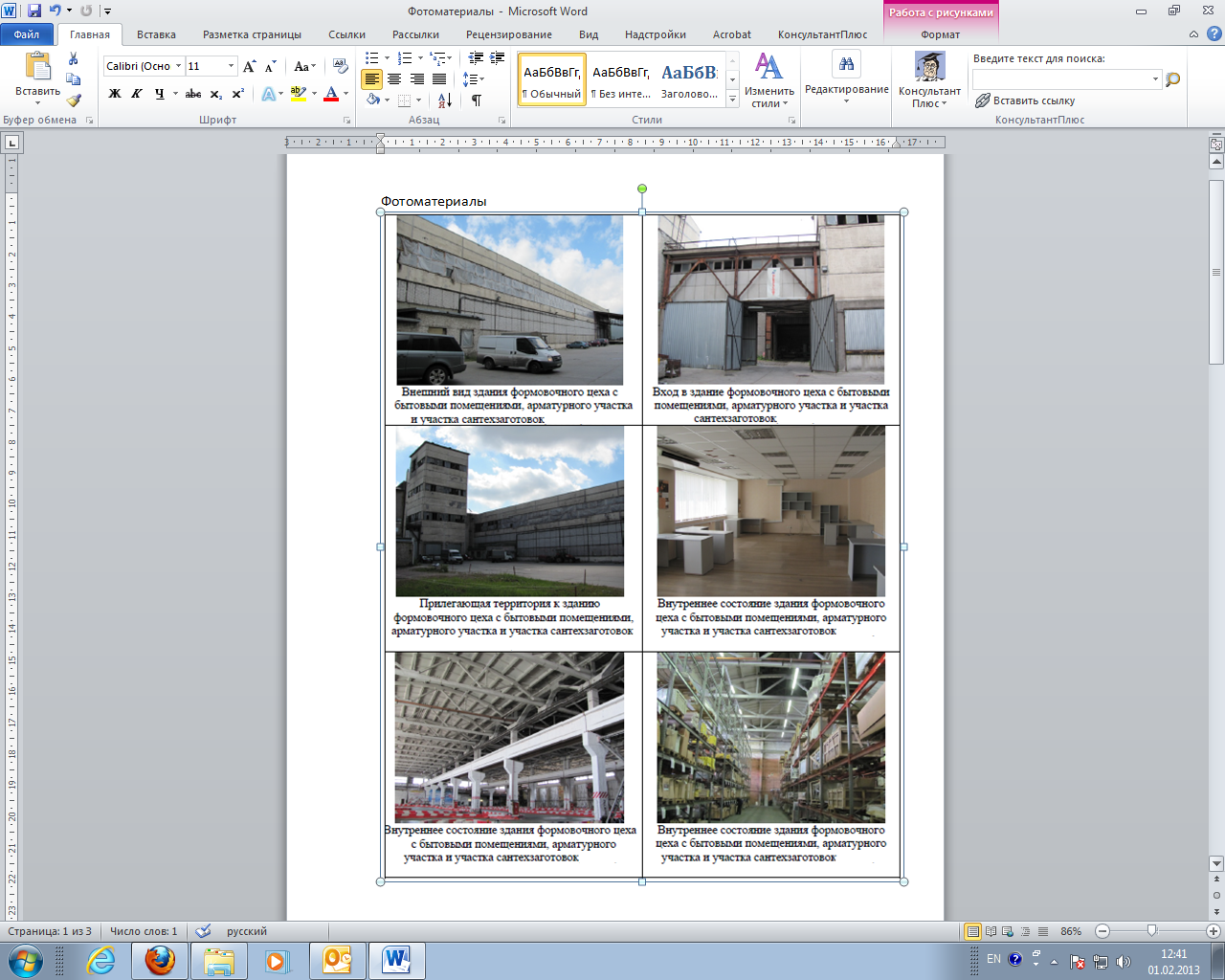 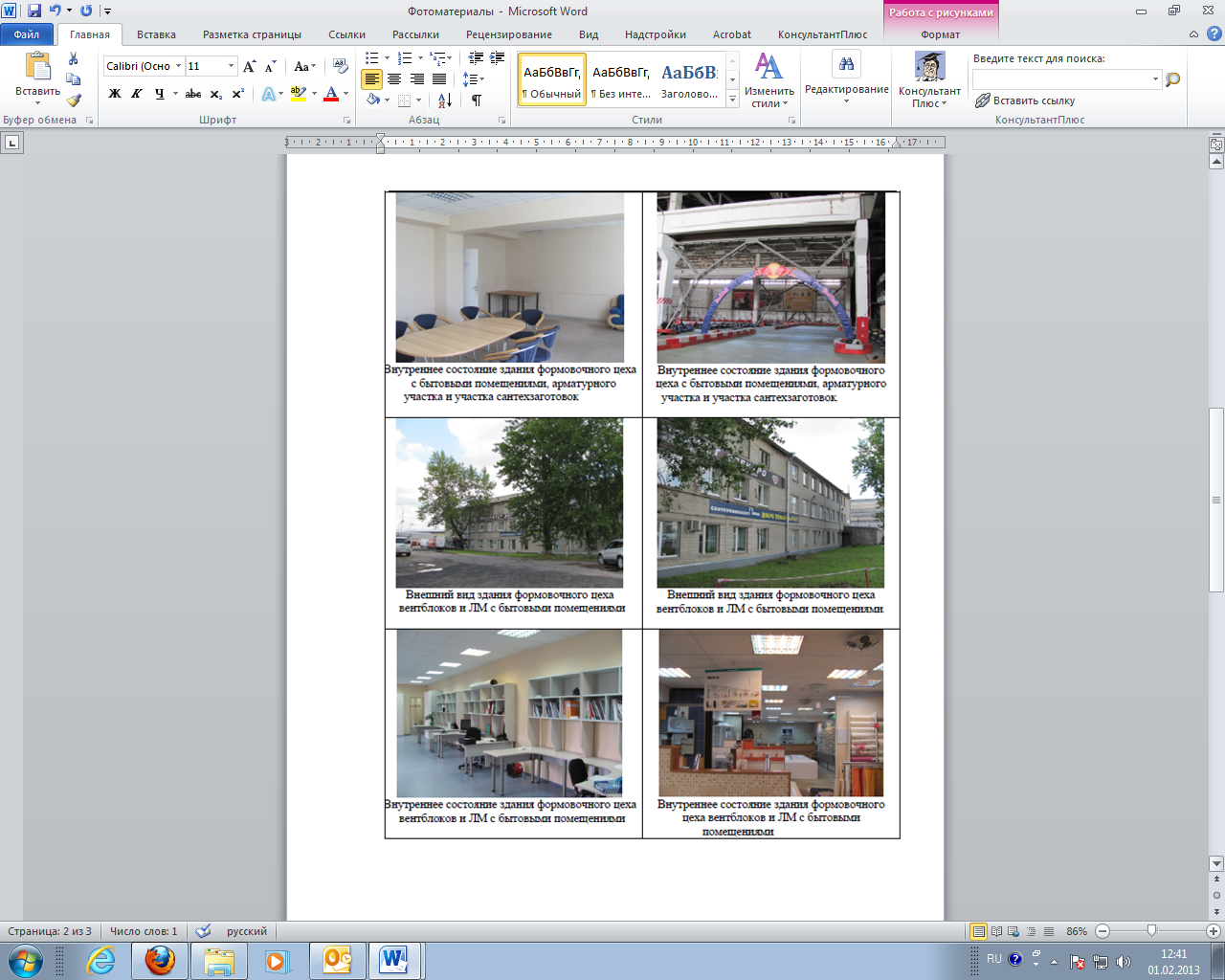 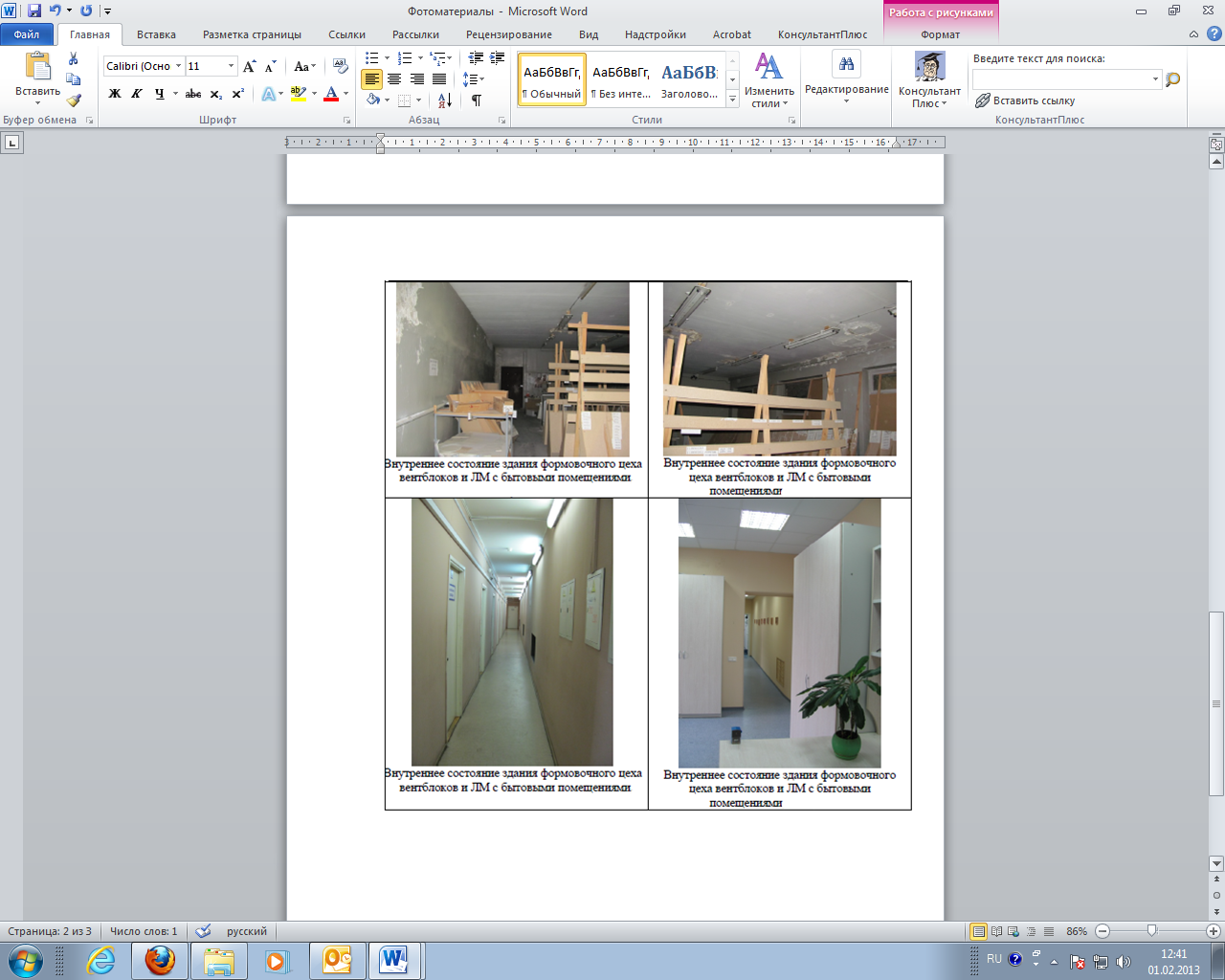 